Trasa (platná od 12.5):plovárna - klášter Loukapřehrada v údolí Dyjekostel sv. Mikulášerotunda sv. Kateřiny, Znojemský hradulice Přemyslovců, muzeumMěstské lázněMariánské nám.Masaryk. nám., radniční věž, Znoj. podzemíautobusové, vlakové nádraží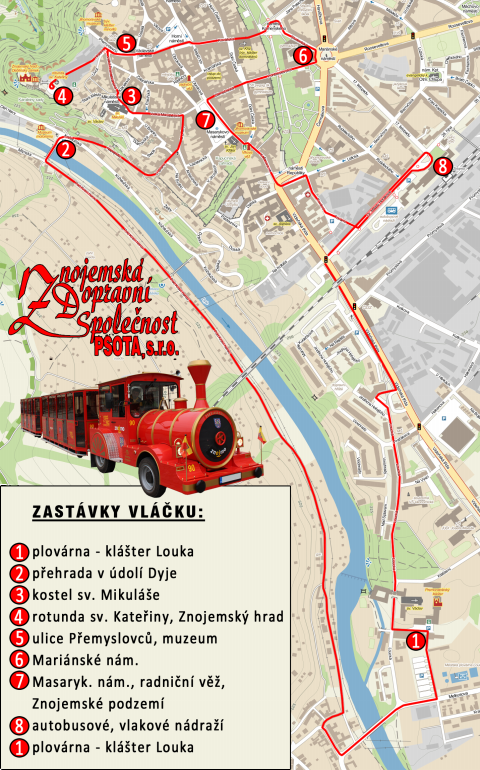 